Aviation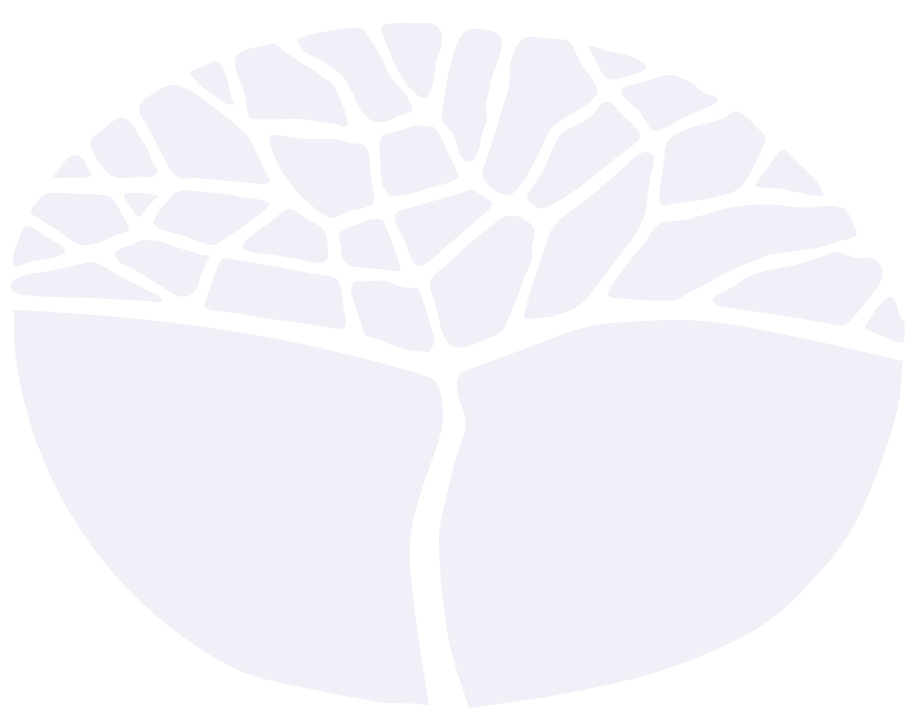 General courseYear 11 syllabusAcknowledgement of CountryKaya. The School Curriculum and Standards Authority (the Authority) acknowledges that our offices are on Whadjuk Noongar boodjar and that we deliver our services on the country of many traditional custodians and language groups throughout Western Australia. The Authority acknowledges the traditional custodians throughout Western Australia and their continuing connection to land, waters and community. We offer our respect to Elders past and present.Important informationThis syllabus is effective from 1 January 2024.Users of this syllabus are responsible for checking its currency.Syllabuses are formally reviewed by the School Curriculum and Standards Authority (the Authority) on a cyclical basis, typically every five years.Copyright© School Curriculum and Standards Authority, 2023This document – apart from any third-party copyright material contained in it – may be freely copied, or communicated on an intranet, for non-commercial purposes in educational institutions, provided that the School Curriculum and Standards Authority (the Authority) is acknowledged as the copyright owner, and that the Authority’s moral rights are not infringed.Copying or communication for any other purpose can be done only within the terms of the Copyright Act 1968 or with prior written permission of the Authority. Copying or communication of any third-party copyright material can be done only within the terms of the Copyright Act 1968 or with permission of the copyright owners.Any content in this document that has been derived from the Australian Curriculum may be used under the terms of the Creative Commons Attribution 4.0 International licence.ContentRationale	1Course outcomes	2Organisation	3Structure of the syllabus	3Organisation of content	4Representation of the general capabilities	6Representation of the cross-curriculum priorities	8Unit 1	9Unit description	9Unit content	9Unit 2	12Unit description	12Unit content	12School-based assessment	15Grading	16Appendix 1 – Grade descriptions Year 11	17RationaleAviation involves flying by mechanical means, especially with heavier-than-air craft. The study of aviation therefore encompasses the application of skills and understandings about the nature of the atmosphere, aerodynamics and the systems and structures designed to achieve safe and efficient flight.Aviation has transformed the world in which we live. Efficient and reliable air transport has changed the way people travel, work, communicate and relate to each other. Simultaneously, developments in military aviation and aerospace technology have redefined approaches to national and international security. Aviation contributes significantly to the global economy and both directly and indirectly affects the lives of the world's citizens. The nature and scope of aviation is constantly changing, driven by major developments in technology, science, education and economics. In Australia, aviation has been fundamental to overcoming problems associated with the country’s physical size and population distribution.The Aviation General course draws from such diverse disciplines as science, engineering, environmental science, the social sciences, mathematics, English and information technology. It encompasses a range of mathematical, technological and humanities concepts and draws together a broad variety of skills, processes, understandings and strategies that promote the safe and effective operations of the aviation industry. The Aviation General course provides students with the opportunity to investigate the importance of aviation to our society and learn the skills and knowledge required to make informed decisions on issues relating to aviation and associated industries.The Aviation General course caters for those students seeking a career in aviation, science or engineering.Course outcomesThe Aviation General course is designed to facilitate achievement of the following outcomes.Outcome 1 – Aviation systemsStudents understand components of, and interactions between, aviation systems. In achieving this outcome, students:understand the components of aviation systemsunderstand the interactions between aviation systems.Outcome 2 – Aviation operationsStudents apply processes to plan aviation operations.In achieving this outcome, students:collect, organise and interpret operational informationplan aviation operations.Outcome 3 – Aviation applicationsStudents apply a range of skills and processes to perform specific aviation operations.In achieving this outcome, students:apply operational, organisational and communication skills and processes appropriate to aviation operationsmonitor and evaluate variables in aviation systemsimplement a course of action and manage resources.Outcome 4 – Aviation developmentStudents understand the influences on aviation developments and their impact on society.In achieving this outcome, students:understand significant aviation developments and their impact on societyunderstand that significant aviation development is influenced by the needs of society.OrganisationThis course is organised into a Year 11 syllabus and a Year 12 syllabus. The cognitive complexity of the syllabus content increases from Year 11 to Year 12.Structure of the syllabusThe Year 11 syllabus is divided into two units, each of one semester duration, which are typically delivered as a pair. The notional time for each unit is 55 class contact hours. Unit 1Students initially gain an understanding of the types of aircraft and the roles that they perform. They investigate the aerodynamic principles associated with lift and drag; the disposition of forces in specific flight manoeuvres, and the various types of aircraft stability. Students investigate aircraft controls and identify the six primary flight instruments and magnetic compasses, examining their purpose, operation and limitations. They learn the basic principles of meteorology, navigation, maps and time. They study the most common air frame structures and materials.In aviation development, students study the development of the various facets of aviation since the first powered flight, including the factors driving the developments and their impact on society.  Unit 2The focus for this unit is aviation concepts in contexts related to flying training and general aviation.Students explore the development and principles of operation of the internal combustion aircraft engine, aircraft instrumentation and aircraft systems. They use take-off and landing performance charts, and weight and balance charts for a simple light aircraft (Cessna 172). They investigate aviation communication systems, including radios and radio wave propagation. They learn about flight rules and airspace classification. Students recognise the purpose and necessity of civil aviation publications and identify specific rules and regulations governing flight in and around controlled and uncontrolled aerodromes. They are introduced to some human physiology pertinent to aviation.In aviation development, students study the structure of aviation in Australia today and the services that are provided. Each unit includes:a unit description – a short description of the focus of the unitunit content – the content to be taught and learned.Organisation of contentThe course content is divided into five content areas:	Aerodynamics (in Unit 1)Performance and operationHuman factors (in Unit 2)Aviation skillsAviation development.AerodynamicsPrinciples of flightThe nature of air as a fluid interacting with an aircraft underpins the understandings of aerodynamics (Bernoulli’s Principle, Newton’s Third Law of Motion). Various factors affect the capacity to generate and/or influence the aircraft lifting and controlling forces (lift/drag formulae). The forces acting on an aircraft in subsonic phases of flight, turning, climbing, descending and cruise are explored, together with aircraft controls and their effects in the air, on the ground, stability and instability of aircraft and the ability of aircraft to manoeuvre. Performance and operationNavigation, meteorology and radio communicationThe fundamental function of aviation is to move aircraft through the sky from one point to another in a variety of meteorological conditions. Communication supports the safety of aircraft in the air and on the ground. Understanding of basic principles of navigation, propagation and communication, interpretation of aviation charts and forecasts, development of navigation processes and techniques and applying meteorological influences, and the development of correct use of radio communication and phraseology, ensures safer skies and airports. PropulsionSince the first official powered flight in 1903, aircraft have been powered by an array of different engines ranging from the basic two-stroke reciprocating engine to the supersonic combustion ramjet engine (Scramjet). Knowledge of the basic structure, principles of operation and operating procedures are explored. Aviation systems and structuresAircraft range in size, type and complexity from balloons, gliders and basic powered training aeroplanes and helicopters, to modern airliners and sophisticated spacecraft. The physical structure and design of aircraft must take account of the stresses acting on an aircraft during every flight. Knowledge of the evolution of aircraft systems and structures leads to a clearer understanding of present design and appreciation of future innovations.Aircraft performanceThe limiting effects of environmental conditions and aircraft power factors are evaluated and applied to the operation of the aircraft during ground movement and throughout the flight. Aircraft limitations include weight and balance of the aircraft through loading, take-off and climb performance, altitude, endurance, range and speed according to available engine power and atmospheric conditions. A number of processes are involved to select information accurately, calculate, interpret and apply performance and operational data.Aviation lawAviation operations in Australia are governed by a legislative framework that stems from association with the International Civil Aviation Organisation (ICAO). Knowledge of the structure of legislation and other documents outlining aviation regulations and requirements in Australia is reviewed. Rules and regulations governing pilot operations are identified and appropriate regulatory publications and documents are used to extract this information. Aviation skillsThe following skills are developed progressively across Year 11 and Year 12:Practical flight skillsDemonstrate:normal take-off and landingstraight and level, climbing and descendingclimb, descent, turns (Rate 1, 30, 45, 60 degrees)use of flapsentry and recovery from power off stallProcess skillsidentify potential safety hazardscommunicate effectively with others in verbal or written formsrecord observations verbally and graphicallyresearch and extract relevant informationmake reliable measurements and record data accuratelymanipulate aviation navigation equipment to derive information necessary to complete flight plansHuman factorsHuman performance and resource managementThe physical, psychological and emotional makeup of the human organism places limitations on safe human performance in aviation operations. This strongly influences resource management in aviation, including the effective use of human resources, physical resources and information. Tools, such as checklists, are utilised to self-assess an operation and one’s ability to perform it.Aviation developmentAviation history and developmental influencesMany individual achievements and technological developments have resulted in the rapid expansion of the aviation industry. While early aviation was driven by the desire to fly, subsequent advances in technology have impacted significantly on aviation development and our society. The recognition of the achievements of pioneering individuals, and an understanding of the technological advancements in aviation, provide an insight into the future trends of air travel.Mathematical skills expected of students studying the Aviation General courseThe Aviation General course requires students to use the mathematical skills they have developed through the Year 7–10 Mathematics curriculum. It is assumed that students will be able to: perform calculations involving addition, subtraction, multiplication and division of quantities perform approximate evaluations of numerical expressions express fractions as percentages, and percentages as fractions calculate percentages recognise and use ratios substitute physical quantities into an equation using consistent units so as to calculate one quantity and check the dimensional consistency of such calculations solve simple algebraic equations translate information between graphical, numerical and algebraic forms construct and interpret frequency tables and diagrams, pie charts and histograms.Representation of the general capabilitiesThe general capabilities encompass the knowledge, skills, behaviours and dispositions that will assist students to live and work successfully in the twenty-first century. Teachers may find opportunities to incorporate the capabilities into the teaching and learning program for the Aviation General course. The general capabilities are not assessed unless they are identified within the specified unit content.LiteracyLiteracy is important in students’ development of inquiry skills and their understanding of content related to aviation as a human enterprise. Students gather, interpret, synthesise and critically analyse information presented in a wide range of formats and representations (including text, flow diagrams, symbols, graphs and tables). They evaluate information sources and compare and contrast ideas, information and opinions presented within and between texts. They communicate processes and ideas logically and fluently and structure evidence-based arguments, selecting genres and employing appropriate structures and features to communicate for specific purposes and audiences.NumeracyNumeracy is key to students’ ability to apply a wide range of inquiry skills, including making and recording observations; ordering, representing and analysing data; and interpreting trends and relationships. They employ numeracy skills to interpret complex spatial and graphic representations, and to appreciate the ways in which systems are structured, interact and change across spatial and temporal scales. They engage in analysis of data, including issues relating to reliability and probability, and they interpret and manipulate mathematical relationships to calculate and predict values.Information and communication technology capabilityInformation and communication technology (ICT) capability is a key part of aviation skills. Students use a range of strategies to locate, access and evaluate information from multiple digital sources; to collect, analyse and represent data; to model and interpret concepts and relationships; and to communicate and share science ideas, processes and information. Through exploration of aviation concepts, students assess the impact of ICT on the development of aviation, particularly with regard to collating, storing, managing and analysing large data sets. Critical and creative thinkingCritical and creative thinking is particularly important in the science inquiry process. Science inquiry, as it is applied in aviation, requires the ability to construct, review and revise questions and hypotheses about increasingly complex and abstract scenarios and to design related investigation methods. Students interpret and evaluate data; interrogate, select and cross-reference evidence; and analyse processes, interpretations, conclusions and claims for validity and reliability, including reflecting on their own processes and conclusions. Science is a creative endeavour and students devise innovative solutions to problems, predict possibilities, envisage consequences and speculate on possible outcomes as they develop Science Understanding and Science Inquiry Skills. They also appreciate the role of critical and creative individuals and the central importance of critique and review in the development and innovative application of science.Personal and social capabilityPersonal and social capability is integral to a wide range of activities in the Aviation General course, as students develop and practise skills of communication, teamwork, decision-making, initiative-taking and self-discipline with increasing confidence and sophistication. In particular, students develop skills in both independent and collaborative investigation; they employ self-management skills to plan effectively, follow procedures efficiently and work safely; and they use collaboration skills to conduct investigations, share research and discuss ideas. Students also recognise the role of their own beliefs and attitudes in their response to issues and applications pertaining to aviation, and consider the perspectives of others.Ethical understandingEthical understanding is a vital part of science inquiry. Students evaluate the ethics of codes of practice, and the use of information and its applications. They explore what integrity means in an industry like aviation, and they understand, critically analyse and apply ethical guidelines in their investigations. They consider the implications of their investigations on others and the environment. They use scientific information to evaluate the claims and actions of others and to inform ethical decisions about a range of social, environmental and personal issues and applications of science.Intercultural understandingIntercultural understanding means that students appreciate the contributions of diverse cultures to developing and applying understanding, and the challenges of working in culturally diverse collaborations. They develop awareness that raising some debates within culturally diverse groups requires cultural sensitivity, and they demonstrate open-mindedness to the positions of others. Students also develop an understanding that cultural factors affect the ways in which aviation influences and is influenced by society. Representation of the cross-curriculum prioritiesThe cross-curriculum priorities address contemporary issues which students face in a globalised world. Teachers may find opportunities to incorporate the priorities into the teaching and learning program for the Aviation General course. The cross-curriculum priorities are not assessed unless they are identified within the specified unit content.Aboriginal and Torres Strait Islander histories and culturesStudents can appreciate the role of Aboriginal and Torres Strait Islander Peoples’ knowledge in developing richer understandings of the nature of the Australian environment, for example, its physiography and its seasons.Asia and Australia's engagement with AsiaContexts that draw on Asian scientific research and development and collaborative endeavours in the Asia Pacific region provide an opportunity for students to investigate Asia and Australia’s engagement with Asia. Students examine the important role played by people of the Asia region in such areas as materials science, nanotechnology and energy security. They consider collaborative projects between Australian and Asian scientists and the contribution these make to scientific knowledge.SustainabilityIn the Aviation General course, the Sustainability cross-curriculum priority provides authentic contexts for exploring, investigating and understanding the function and interactions of physical systems. By investigating the relationships between physical systems and their system components, and how systems respond to change, students develop an appreciation for the ways in which interactions between matter and energy connect to affect Earth’s hydrosphere and atmosphere. Students appreciate that science and its applications provide the basis for decision making in many areas of society and that these decisions can impact on the aviation industry. They understand the importance of using science to predict possible effects of human and other activity, such as the use of fossil fuels in order to develop management plans, alternative technologies or approaches, such as green chemistry, that minimise these effects and provide for a more sustainable future.Unit 1Unit descriptionStudents initially gain an understanding of the types of aircraft and the roles that they perform. They investigate the aerodynamic principles associated with lift and drag; the disposition of forces in specific flight manoeuvres, and the various types of aircraft stability. Students investigate aircraft controls and identify the six primary flight instruments and magnetic compasses, examining their purpose, operation and limitations. They learn the basic principles of meteorology, navigation, maps and time. They study the most common air frame structures and materials.In aviation development, students study the development of the various facets of aviation since the first powered flight, including the factors driving the developments and their impact on society.  Unit contentThis unit includes the knowledge, understandings and skills described below.AerodynamicsPrinciples of flighttypes of and roles played by 'heavier than air' aircraftterminology associated with major parts of 'heavier than air' aircraftwing typesempennage typesbasic aerodynamic terms related to lift, drag and stability including: aerofoil, span, chord, camber, thickness/chord ratio, relative airflow, angle of attack, angle of incidence, wing loading, total reaction, lift, drag, aerodynamic stall, lift/drag ratio, laminar flow, turbulent flow and boundary layerlift generation in terms of Newton’s Third Law, Bernoulli’s Principle (dynamic pressure, static pressure, total pressure), and the Coanda effectuse of vectors to represent force and velocitylift and drag formulae and associated terminology: coefficient of lift, coefficient of drag, air density, velocity and surface areagraphical representation of total drag: induced, and profile dragwake turbulencedisposition of forces of an aircraft in level flight, a climb with power, descent, glide and turnpurpose and use of primary flight controls: elevator, aileron and rudderthe difference between stable, neutrally stable and unstable flight statesterminology: directional, lateral and longitudinal stabilitypurpose and/or operation of the aerodynamic design features: dihedral, aspect ratio, sweepback, wash out, flaps, fixed canards, and trim tabsPerformance and operationNavigation, meteorology and radio communicationgyroscopic flight instruments: purpose, operation and limitations of the attitude indicator, direction indicator and turn coordinatorthe effects of failure of gyroscopic flight instrumentspurpose, operation, limitations and errors of the pitot static system and its instruments: the airspeed indicator, altimeter and vertical speed indicatorthe effects of failure of either pitot or static pressure sourcemagnetic compasses: principles of operation, characteristics and general limitations of usenavigationbasic navigation terminology, including: track, heading, distance, time, true air speed, wind velocity, ground speed, magnetic north, true north, magnetic variation, bearings, relative bearings, position lines and fixMercator and Lambert Conformal conic projectionsdifference between great circles and rhumb linesidentification of points on the Earth’s surface by parallels of latitudes and meridians of longitudedifference between geographic and magnetic polesmagnetic variation and isogonalsmaps and documents in navigation: world aeronautical chart (WAC), visual terminal chart (VTC), visual navigation chart (VNC), en-route chart (ERC), planning chart Australia (PCA), en-route supplement Australia (ERSA)basic navigation principlestrack and distance determination using appropriate navigation equipmentestimation of track and distance without equipmentapplication of magnetic variation in the operation of the compassbearings, relative bearings, position lines and obtaining a fixconversions of length, speed, weight and volume units, including feet/metres, nautical miles/kilometres, pounds/kilograms, US gallons/litres/kilograms of avgasmap reading: map to ground, ground to map, topographical features using a WAC chart timeterms associated with time: Coordinated Universal Time (UTC), local mean time, local standard time, local summer timeconversions between local mean time, UTC, local standard time and summer timegeneral concepts of meteorologyInternational Civil Aviation Organisation (ICAO) Standard Atmospheredivisions of the atmosphereEarth’s general wind circulationvariation in atmospheric pressureformation of pressure systemspressure systems terminology, including high, low, ridge, trough, collocal winds, including land and sea breezes, katabatic and anabatic winds, and fohn windsclassification of cloud typesdescribing cloud cover measuring in OKTAshumidity, relative humidity, dew point temperatureair masses affecting Australiaintroduction to synoptic chartsweather associated with pressure systemsfrontal systemsAviation skills Practical flight skillsuse of Microsoft Flight Simulator – Cessna 172 to demonstrate general handling of aircraft including:normal take-off and climb straight and level flightclimbing and climbing turnsdescending and descending turnslevel medium turn, level rate1 turntrim for climb attitude and level flight attitudeProcess skillsidentify potential safety hazardsrecord observations verbally and graphically communicate effectively with others in verbal or written formsresearch and extract relevant informationAviation developmentcivilian aviation development since the Wright brothers’ first flight, including:technology (aircraft design, capacity and range, engine power and efficiency, avionics including GPS and ADS-B)impact on social and economic developmentUnit 2Unit descriptionThe focus for this unit is aviation concepts in contexts related to flying training and general aviation.Students explore the development and principles of operation of the internal combustion aircraft engine, aircraft instrumentation and aircraft systems. They use take-off and landing performance charts, and weight and balance charts for a simple light aircraft (Cessna 172). They investigate aviation communication systems, including radios and radio wave propagation. They learn about flight rules and airspace classification. Students recognise the purpose and necessity of civil aviation publications and identify specific rules and regulations governing flight in and around controlled and uncontrolled aerodromes. They are introduced to some human physiology pertinent to aviation.In aviation development, students study the structure of aviation in Australia today and the services that are provided.Unit contentThis unit builds on the content covered in Unit 1.This unit includes the knowledge, understandings and skills described below.Performance and operationNavigation, meteorology and radio communicationprinciples of radio wave propagation, including amplitude and cycledefinitions: frequency, attenuation, reflection, refractioncharacteristics associated with radio wave propagation in the ultra high frequency (UHF), very high frequency (VHF), high frequency (HF) bands and medium frequency (MF) banddefinitions: frequency, attenuation, reflection, refractiondetermining approximate VHF range using the line-of-sight formulaphonetic alphabetoperation of basic light aircraft radio systems airside and landside layout of a typical airport, including runways, taxiways, aprons, terminal buildings and control towerterminology associated with the legs of a circuitcharacteristics of registered, certified, authorised landing areas, and helicopter landing sitessignificance of ground symbols near the windsock, on the movement area and on runwaysPropulsioncomponents of an internal combustion engineprinciples of operation of internal combustion diesel and petrol engines engine timing and necessity of valve lead, lag and overlapcorrect engine management using tachometer, oil temperature, oil pressure, fuel pressure, cylinder head temperature and exhaust gas temperature gaugespurpose, components and operation of the ignition, lubrication, induction, carburetion, fuel injection and fuel systemsaerodynamic principles associated with fixed pitch propellerschanging angles of attack of propeller blades during accelerationlimitations of fixed pitch propellersAviation lawrole of International Civil Aviation Organisation (ICAO)role of the Civil Aviation Safety Authority (CASA)Australian aviation legislative framework and other documentation, including Air Navigation Act 1920, Air Navigation Orders, Aeronautical Information Publication, Civil Aviation Advisory Publications, Civil Aviation Regulations, Civil Aviation Safety Regulations, Civil Aviation Orders, Enroute Supplement Australia (ERSA)airspace classifications used in Australia for terminal and en-route airspace, including controlled and non-controlled aerodromes used by general aviation aircraft terminology: air traffic control, control area, control zone, controlled airspace, prohibited, restricted and danger (PRD) areas, common traffic advisory areas (CTAF), non-controlled airspacethe purpose and distinction between instrument flight rules and visual flight rulesthe purpose and distinction between instrument flight conditions and visual flight conditionsAircraft performancedefinition of pressure and density height, and how to calculate each factors which affect take-off and landing performancecalculation of take-off and landing distances for Cessna 172 (C172)aircraft loading terminology, including: arm, moment, datum, station, index unit, centre of gravity (CoG) and CoG limits, basic empty weight, maximum take-off weightunderstand the principles of moments and the impact of changes to weight and positionunderstand the purpose of a datum in the determination of CoGconversion of fuel volume to weight, conversion of weight unitsderiving loading information from the C172 loading charts complete loading problems, including determining centre of gravity (CoG) position within limits (and possible redistribution if CoG found to be outside limits)Aviation skills Practical flight skillsuse of Microsoft Flight Simulator – Cessna 172 to demonstrate general handling of aircraft including:straight and level flightclimbing and descending turnsclimbing and descendinglevel medium turntrim for climb attitude, level flight attitude and descenta normal take-off and climb a normal landingProcess skillsidentify potential safety hazardscommunicate effectively with others in verbal or written formsrecord observations verbally and graphicallyresearch and extract relevant informationHuman factorsbasic structure and function of the respiratory systembasic structure and function of the circulatory systembasic structure and function of the ear, both auditory and vestibular systemsbasic structure and function of the eyestandards of visual acuity required of a pilotthe cause of common eye deficiencies, including myopia, hypermetropia, astigmatism, presbyopia, and what is required to correct themnight visionAviation developmentthe services provided by aviation in Australia today, including:airlinescharterairwork (air freight, Royal Flying Doctor Service (RFDS), training, agricultural, coastal surveillance)support functions provided by:CASAground support (maintenance, catering, baggage handling)air traffic control (ATC)Rescue and Fire Fighting Services (RFFS)meteorological servicesSchool-based assessmentThe Western Australian Certificate of Education (WACE) Manual contains essential information on principles, policies and procedures for school-based assessment that needs to be read in conjunction with this syllabus.Teachers design school-based assessment tasks to meet the needs of students. The table below provides details of the assessment types for the Aviation General Year 11 syllabus and the weighting for each assessment type.Assessment table – Year 11Teachers are required to use the assessment table to develop an assessment outline for the pair of units 
(or for a single unit where only one is being studied).The assessment outline must:include a set of assessment tasksinclude a general description of each taskindicate the unit content to be assessedindicate a weighting for each task and each assessment typeinclude the approximate timing of each task (for example, the week the task is conducted, or the issue and submission dates for an extended task).In the assessment outline for the pair of units, each assessment type must be included at least once over the year/pair of units. In the assessment outline where a single unit is being studied, each assessment type must be included at least once.The set of assessment tasks must provide a representative sampling of the content for Unit 1 and Unit 2. Assessment tasks not administered under test/controlled conditions require appropriate validation/authentication processes.GradingSchools report student achievement in terms of the following grades:The teacher prepares a ranked list and assigns the student a grade for the pair of units (or for a unit where only one unit is being studied). The grade is based on the student’s overall performance as judged by reference to a set of pre-determined standards. These standards are defined by grade descriptions and annotated work samples. The grade descriptions for the Aviation General Year 11 syllabus are provided in Appendix 1. They can also be accessed, together with annotated work samples, through the Guide to Grades link on the course page of the Authority website at www.scsa.wa.edu.au.To be assigned a grade, a student must have had the opportunity to complete the education program, including the assessment program (unless the school accepts that there are exceptional and justifiable circumstances).Refer to the WACE Manual for further information about the use of a ranked list in the process of assigning grades.Appendix 1 – Grade descriptions Year 11Type of assessmentWeightingInvestigationStudents plan, conduct, process and interpret data; they evaluate their plan, procedures, data and findings; and communicate their conclusions.Types of evidence can include: validation exercises based on laboratory work; brief, formal investigation or laboratory report; report of literature search; exercises requiring qualitative and/or quantitative analysis of second-hand data; reports of simulated laboratory or flight activities; electronic, video or audio presentation of findings and recommendations; self or peer-evaluation tools and observation checklists.50%TestStudents apply knowledge and skills in aviation to analyse and interpret data, solve problems and answer questions in supervised classroom settings.These tasks require students to demonstrate use of terminology, understanding and application of concepts, quantitative skills, and knowledge of factual information, including aviation law.Types of evidence can include written or oral responses to: summative tests, comprehension and interpretation exercises, and exercises requiring analysis and evaluation of both qualitative and quantitative physical information.30%Practical skills testPractical flight skills test using Microsoft Flight Simulator is typically conducted at the end of each semester and/or unit.20%GradeInterpretationAExcellent achievementBHigh achievementCSatisfactory achievementDLimited achievementEVery low achievementAUnderstanding and applying conceptsSynthesises detailed concepts about aircraft systems, performance and operation. Demonstrates 
well-developed analytical thinking skills when exploring issues. Organises material and presents clear and coherent arguments supported by evidence.AInvestigationAnalyses a problem to identify issues. Uses resources appropriately. Recognises inconsistencies and suggests ways of reducing them.ACommunication skillsLogically and coherently communicates information. Uses correct terminology and conventions. Constructs clearly labelled graphs from the data provided.APerformanceEffectively applies a range of skills when performing aviation tasks to solve a range of unpredictable problems.BUnderstanding and applying conceptsApplies broad concepts about aircraft systems, performance and operation. With guidance, evaluates the validity of aviation information by assessing the value of the evidence presented. Organises material and presents arguments that are clear, coherent and supported by evidence in most instances.BInvestigationInterprets a problem to identify issues of concern. Makes specific suggestions for improving the outcome in a given scenario. Collects appropriate information, organises it and uses data effectively.BCommunication skillsCommunicates information and concepts logically, using correct terminology and conventions. Constructs clearly labelled graphs from the data provided.BPerformanceApplies a range of skills to perform aviation tasks in solving unpredictable problems.CUnderstanding and applying conceptsApplies concepts about aircraft systems, performance and operation. With guidance, evaluates the validity of aviation information by assessing the value of the evidence presented. Organises material and presents arguments clearly, supporting key points with some evidence.CInvestigationInterprets a defined problem to identify some issues of concern. Makes general suggestions for improving the outcome in a given scenario. Collects limited information, but organises it and uses data appropriately.CCommunication skillsCommunicates information in little detail; uses some correct terminology and conventions. In most instances, constructs clearly labelled graphs from the data provided.CPerformanceApplies a limited range of skills to perform aviation tasks. Demonstrates some emerging independence in solving a range of problems. Recognises responsibilities within a task.DUnderstanding and applying conceptsRecalls and applies aspects of aircraft systems, performance and operation with a few inaccuracies. Comments on key features of reasoning, such as comparisons, causes and examples.DInvestigationWith guidance, interprets a defined problem to identify issues of concern. Makes a few suggestions for improving the outcome in a given scenario. Collects very limited information, but organises it and uses data appropriately.DCommunication skillsCommunicates information using simple terminology, but makes frequent errors in the use of conventions.DPerformancePerforms aviation tasks relying on guidance and close supervision; applies a limited range of skills. Demonstrates limited independence when addressing a defined range of unpredictable problems.EDoes not meet the requirements of a D grade and/or has completed insufficient assessment tasks to be assigned a higher grade.